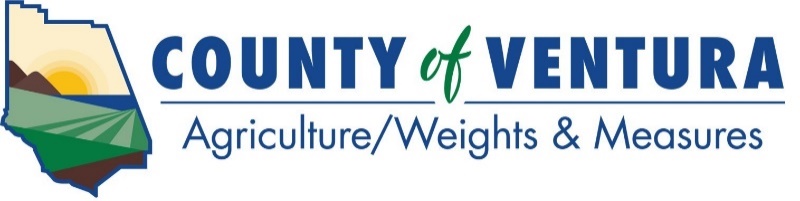 Complaint RecordComplaint (attach documents as needed): Summary hereFindings / Action Taken / Comments (attach documents as needed): Report hereReceived byAssigned toAssigned toAssigned toAssigned toDate ReceivedTime ReceivedTime ReceivedTime ReceivedTime ReceivedDate of OccurrenceTime of Occurrence Time of Occurrence Time of Occurrence Time of Occurrence Complainant NameComplaint TypeComplaint TypeComplaint TypeComplaint TypeComplainant AddressComplainant Contact Info